COUNCILLORS PRESENT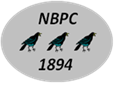 NORTH BRADLEY PARISH COUNCILMINUTES OF THE MEETING HELD ON MONDAY, 6 SEPTEMBER 2021 AT NORTH BRADLEY PROGRESSIVE HALLCllr Bernard ClarksonCllr Tom ConnerCllr Nick CrangleCllr Roger Evans (Chairman)Cllr Mrs Jenny JoyceCllr Mrs Pam KettletyCllr Francis MorlandCllr Horace PrickettItemRecordRecordRecordRecord54There was one member of the public in attendance. Cllr Roger Evans welcomed everyone to the meeting and informed Ms Jody Hawkes that she would be given an opportunity to address the parish council at adjournment of council and that the PC would discuss the application straight after the meeting adjournment for convenience.  There was one member of the public in attendance. Cllr Roger Evans welcomed everyone to the meeting and informed Ms Jody Hawkes that she would be given an opportunity to address the parish council at adjournment of council and that the PC would discuss the application straight after the meeting adjournment for convenience.  There was one member of the public in attendance. Cllr Roger Evans welcomed everyone to the meeting and informed Ms Jody Hawkes that she would be given an opportunity to address the parish council at adjournment of council and that the PC would discuss the application straight after the meeting adjournment for convenience.  There was one member of the public in attendance. Cllr Roger Evans welcomed everyone to the meeting and informed Ms Jody Hawkes that she would be given an opportunity to address the parish council at adjournment of council and that the PC would discuss the application straight after the meeting adjournment for convenience.  55APOLOGIES Cllr Mrs Viv Regler, Mrs Lee Lee and Russell WillsmerAPOLOGIES Cllr Mrs Viv Regler, Mrs Lee Lee and Russell WillsmerAPOLOGIES Cllr Mrs Viv Regler, Mrs Lee Lee and Russell WillsmerAPOLOGIES Cllr Mrs Viv Regler, Mrs Lee Lee and Russell Willsmer56MEMBERS’ DECLARATIONS OF INTEREST NoneMEMBERS’ DECLARATIONS OF INTEREST NoneMEMBERS’ DECLARATIONS OF INTEREST NoneMEMBERS’ DECLARATIONS OF INTEREST None5757.157.257.3ADJOURNMENT OF MEETING FOR MEMBERS OF PUBLIC TO ADDRESS THE COUNCIL AT 19:33Ms Jody Hawkes spoke in connection with planning application 16/00547/FUL representing friends and family who all she said shared concerns about construction traffic using their streets, Kingfisher Close and Toucan Street to access the site with expectation that access would be used by vehicles to access the estate thereafter. Cllr Roger Evans reminded everyone that the site now falls within the Trowbridge Town Council boundary who are objecting to this application. He thanked Ms Hawkes for attending and explained that the application would be discussed when council reconvenes.Cllr Horace Prickett agreed with Ms Hawkes saying that developers had not made any amendments to address this and that WC Highways department should be insisting that a road from Leap Gate roundabout is constructed first to access the site.  Unitary Cllr Horace Prickett informed council that he had received complaints of excessive traffic using West Ashton Road to approach Hawkeridge Road, Westbury, and Southwick. He asked if the amount of traffic using this road could be measured. Councillors resolved to request a Metro count. Clerk will send Traffic Survey Request form and guidance notes to Cllr Horace Prickett. Cllr Horace Prickett added that a solution to the amount of traffic would be to have a by-pass. The A350 will be diverted should the Ashton Park development go ahead. He suggested a route to take traffic from West Wilts trading estate to A36 at Standerwick or to Beckington roundabout. Cllr Roger Evans suggested putting this on the agenda for the next meeting to discuss in detail. Cllr Horace Prickett explained that Cllr Dr Mark McClelland, the cabinet member for Transport has asked for further information. Clerk to send him an email confirming that the PC supports this initiative in principle and will be discussing it at the next meeting. Cllr Horace Prickett informed council that the train route from Bristol Temple Mead to Portishead was reopening with trains running from Westbury every half hour.  ADJOURNMENT OF MEETING FOR MEMBERS OF PUBLIC TO ADDRESS THE COUNCIL AT 19:33Ms Jody Hawkes spoke in connection with planning application 16/00547/FUL representing friends and family who all she said shared concerns about construction traffic using their streets, Kingfisher Close and Toucan Street to access the site with expectation that access would be used by vehicles to access the estate thereafter. Cllr Roger Evans reminded everyone that the site now falls within the Trowbridge Town Council boundary who are objecting to this application. He thanked Ms Hawkes for attending and explained that the application would be discussed when council reconvenes.Cllr Horace Prickett agreed with Ms Hawkes saying that developers had not made any amendments to address this and that WC Highways department should be insisting that a road from Leap Gate roundabout is constructed first to access the site.  Unitary Cllr Horace Prickett informed council that he had received complaints of excessive traffic using West Ashton Road to approach Hawkeridge Road, Westbury, and Southwick. He asked if the amount of traffic using this road could be measured. Councillors resolved to request a Metro count. Clerk will send Traffic Survey Request form and guidance notes to Cllr Horace Prickett. Cllr Horace Prickett added that a solution to the amount of traffic would be to have a by-pass. The A350 will be diverted should the Ashton Park development go ahead. He suggested a route to take traffic from West Wilts trading estate to A36 at Standerwick or to Beckington roundabout. Cllr Roger Evans suggested putting this on the agenda for the next meeting to discuss in detail. Cllr Horace Prickett explained that Cllr Dr Mark McClelland, the cabinet member for Transport has asked for further information. Clerk to send him an email confirming that the PC supports this initiative in principle and will be discussing it at the next meeting. Cllr Horace Prickett informed council that the train route from Bristol Temple Mead to Portishead was reopening with trains running from Westbury every half hour.  ADJOURNMENT OF MEETING FOR MEMBERS OF PUBLIC TO ADDRESS THE COUNCIL AT 19:33Ms Jody Hawkes spoke in connection with planning application 16/00547/FUL representing friends and family who all she said shared concerns about construction traffic using their streets, Kingfisher Close and Toucan Street to access the site with expectation that access would be used by vehicles to access the estate thereafter. Cllr Roger Evans reminded everyone that the site now falls within the Trowbridge Town Council boundary who are objecting to this application. He thanked Ms Hawkes for attending and explained that the application would be discussed when council reconvenes.Cllr Horace Prickett agreed with Ms Hawkes saying that developers had not made any amendments to address this and that WC Highways department should be insisting that a road from Leap Gate roundabout is constructed first to access the site.  Unitary Cllr Horace Prickett informed council that he had received complaints of excessive traffic using West Ashton Road to approach Hawkeridge Road, Westbury, and Southwick. He asked if the amount of traffic using this road could be measured. Councillors resolved to request a Metro count. Clerk will send Traffic Survey Request form and guidance notes to Cllr Horace Prickett. Cllr Horace Prickett added that a solution to the amount of traffic would be to have a by-pass. The A350 will be diverted should the Ashton Park development go ahead. He suggested a route to take traffic from West Wilts trading estate to A36 at Standerwick or to Beckington roundabout. Cllr Roger Evans suggested putting this on the agenda for the next meeting to discuss in detail. Cllr Horace Prickett explained that Cllr Dr Mark McClelland, the cabinet member for Transport has asked for further information. Clerk to send him an email confirming that the PC supports this initiative in principle and will be discussing it at the next meeting. Cllr Horace Prickett informed council that the train route from Bristol Temple Mead to Portishead was reopening with trains running from Westbury every half hour.  ADJOURNMENT OF MEETING FOR MEMBERS OF PUBLIC TO ADDRESS THE COUNCIL AT 19:33Ms Jody Hawkes spoke in connection with planning application 16/00547/FUL representing friends and family who all she said shared concerns about construction traffic using their streets, Kingfisher Close and Toucan Street to access the site with expectation that access would be used by vehicles to access the estate thereafter. Cllr Roger Evans reminded everyone that the site now falls within the Trowbridge Town Council boundary who are objecting to this application. He thanked Ms Hawkes for attending and explained that the application would be discussed when council reconvenes.Cllr Horace Prickett agreed with Ms Hawkes saying that developers had not made any amendments to address this and that WC Highways department should be insisting that a road from Leap Gate roundabout is constructed first to access the site.  Unitary Cllr Horace Prickett informed council that he had received complaints of excessive traffic using West Ashton Road to approach Hawkeridge Road, Westbury, and Southwick. He asked if the amount of traffic using this road could be measured. Councillors resolved to request a Metro count. Clerk will send Traffic Survey Request form and guidance notes to Cllr Horace Prickett. Cllr Horace Prickett added that a solution to the amount of traffic would be to have a by-pass. The A350 will be diverted should the Ashton Park development go ahead. He suggested a route to take traffic from West Wilts trading estate to A36 at Standerwick or to Beckington roundabout. Cllr Roger Evans suggested putting this on the agenda for the next meeting to discuss in detail. Cllr Horace Prickett explained that Cllr Dr Mark McClelland, the cabinet member for Transport has asked for further information. Clerk to send him an email confirming that the PC supports this initiative in principle and will be discussing it at the next meeting. Cllr Horace Prickett informed council that the train route from Bristol Temple Mead to Portishead was reopening with trains running from Westbury every half hour.  58MEETING RECONVENED AT 19.45MEETING RECONVENED AT 19.45MEETING RECONVENED AT 19.45MEETING RECONVENED AT 19.4559PLANNING APPLICATION 16/00547/FUL Land to the West of Drynham Lane, provision for 91 dwellingsCllr Roger Evans explained that bordering on this development is the proposed Ashton Park development for 2600 houses. He proposed that the PC fully endorses Trowbridge Town Council’s request that access to this development comes from Leap Gate roundabout. Cllr Francis Morland said that this endorsement was tenuous, pointing out that if the 91 houses were constructed the CIL would go to Trowbridge Town Council. There should be a master plan for both sites. Councillors resolved to endorse TTC’s objection to this application. PLANNING APPLICATION 16/00547/FUL Land to the West of Drynham Lane, provision for 91 dwellingsCllr Roger Evans explained that bordering on this development is the proposed Ashton Park development for 2600 houses. He proposed that the PC fully endorses Trowbridge Town Council’s request that access to this development comes from Leap Gate roundabout. Cllr Francis Morland said that this endorsement was tenuous, pointing out that if the 91 houses were constructed the CIL would go to Trowbridge Town Council. There should be a master plan for both sites. Councillors resolved to endorse TTC’s objection to this application. PLANNING APPLICATION 16/00547/FUL Land to the West of Drynham Lane, provision for 91 dwellingsCllr Roger Evans explained that bordering on this development is the proposed Ashton Park development for 2600 houses. He proposed that the PC fully endorses Trowbridge Town Council’s request that access to this development comes from Leap Gate roundabout. Cllr Francis Morland said that this endorsement was tenuous, pointing out that if the 91 houses were constructed the CIL would go to Trowbridge Town Council. There should be a master plan for both sites. Councillors resolved to endorse TTC’s objection to this application. PLANNING APPLICATION 16/00547/FUL Land to the West of Drynham Lane, provision for 91 dwellingsCllr Roger Evans explained that bordering on this development is the proposed Ashton Park development for 2600 houses. He proposed that the PC fully endorses Trowbridge Town Council’s request that access to this development comes from Leap Gate roundabout. Cllr Francis Morland said that this endorsement was tenuous, pointing out that if the 91 houses were constructed the CIL would go to Trowbridge Town Council. There should be a master plan for both sites. Councillors resolved to endorse TTC’s objection to this application. 60MINUTESThe minutes of the meetings held on Monday 5 July and 2 August, having been circulated previously, were approved and signed as true records of the meetings. MINUTESThe minutes of the meetings held on Monday 5 July and 2 August, having been circulated previously, were approved and signed as true records of the meetings. MINUTESThe minutes of the meetings held on Monday 5 July and 2 August, having been circulated previously, were approved and signed as true records of the meetings. MINUTESThe minutes of the meetings held on Monday 5 July and 2 August, having been circulated previously, were approved and signed as true records of the meetings. 61MATTERS RISINGMATTERS RISINGMATTERS RISINGMATTERS RISING61.144.1  A second hand litter bin has been positioned near the Common. This will be free of charge. Litter bin for St Nicholas Close was installed 6 September. 44.1  A second hand litter bin has been positioned near the Common. This will be free of charge. Litter bin for St Nicholas Close was installed 6 September. 44.1  A second hand litter bin has been positioned near the Common. This will be free of charge. Litter bin for St Nicholas Close was installed 6 September. 44.1  A second hand litter bin has been positioned near the Common. This will be free of charge. Litter bin for St Nicholas Close was installed 6 September. 61.245.3 54 Woodmarsh – Developer submitted draft proposals for the site which were circulated to councillors. Developer to be invited to October meeting. 45.3 54 Woodmarsh – Developer submitted draft proposals for the site which were circulated to councillors. Developer to be invited to October meeting. 45.3 54 Woodmarsh – Developer submitted draft proposals for the site which were circulated to councillors. Developer to be invited to October meeting. 45.3 54 Woodmarsh – Developer submitted draft proposals for the site which were circulated to councillors. Developer to be invited to October meeting. 61.346 Planning Appeal – 32 Woodmarsh – refused.46 Planning Appeal – 32 Woodmarsh – refused.46 Planning Appeal – 32 Woodmarsh – refused.46 Planning Appeal – 32 Woodmarsh – refused.61.449.2 Rt Hon Andrew Murrison has visited and has since submitted an article for the website. He thanked the council and parishioners for their hospitality. 49.2 Rt Hon Andrew Murrison has visited and has since submitted an article for the website. He thanked the council and parishioners for their hospitality. 49.2 Rt Hon Andrew Murrison has visited and has since submitted an article for the website. He thanked the council and parishioners for their hospitality. 49.2 Rt Hon Andrew Murrison has visited and has since submitted an article for the website. He thanked the council and parishioners for their hospitality. 61.549.8 Pine Walk recreation ground – two updated signs – no ball games – have been supplied to replace WWDC signs. These were put in position on 6 September.49.8 Pine Walk recreation ground – two updated signs – no ball games – have been supplied to replace WWDC signs. These were put in position on 6 September.49.8 Pine Walk recreation ground – two updated signs – no ball games – have been supplied to replace WWDC signs. These were put in position on 6 September.49.8 Pine Walk recreation ground – two updated signs – no ball games – have been supplied to replace WWDC signs. These were put in position on 6 September.61.650.2 A tree overhanging Churchlands has been cut back to a safe level by the home/tree owner.50.2 A tree overhanging Churchlands has been cut back to a safe level by the home/tree owner.50.2 A tree overhanging Churchlands has been cut back to a safe level by the home/tree owner.50.2 A tree overhanging Churchlands has been cut back to a safe level by the home/tree owner.61.752.2 Bench in memory of Michael Holland – Peace Memorial Hall chairman to advise us and we can order the bench. 52.2 Bench in memory of Michael Holland – Peace Memorial Hall chairman to advise us and we can order the bench. 52.2 Bench in memory of Michael Holland – Peace Memorial Hall chairman to advise us and we can order the bench. 52.2 Bench in memory of Michael Holland – Peace Memorial Hall chairman to advise us and we can order the bench. 62DEVELOPMENT CONTROL – APPLICATIONS RECEIVEDDEVELOPMENT CONTROL – APPLICATIONS RECEIVEDDEVELOPMENT CONTROL – APPLICATIONS RECEIVEDDEVELOPMENT CONTROL – APPLICATIONS RECEIVED62.162.262.362.4PL/2021/0768 Block C, The Pavillions, WHBP Change of use from offices to 34 residential dwellings. Councillors had delegated responsibility to clerk to submit no objection to meet 2 September deadline. Councillors approved planning sub-committee’s response: This is a further increase in the number at the Pavillions. There should be sufficient parking to cater for this.Traffic is reduced since 400 staff were working there, however, councillors are mindful of the amount of increased traffic that will be generated by the H2.2 development accessing the A363. Good to help the housing shortage with affordable starter accommodation.The Parish Council hopes the developer will maintain efforts to keep the site clean and tidy with no building waste left lying around.PL/2021/07392  31 Westbury Road, Yarnbrook, BA14 6AG Temporary timber frame structure in the garden - councillors were unable to come to a decision to comment. There were questions around the following:What does the word 'temporary' mean? What is the expected time frame? What are the plans when no longer required? In the event of an emergency - fire or ambulance service, how could this be accessed? Will the temporary structure be tied to the main residence to be used by the family only?Because of their uncertainties councillors asked for further clarification before making any decision. Clerk to ask for an extension and provide this information. Without this, the councillors will be unable to make a comment.   PL/2021/07542 36 Broadley Park, North Bradley First floor bedroom extension. Councillors resolved not to object. PL/2021/07793 31 Westbury Road Yarnbrook Creation of access – Councillors resolved not to object. PL/2021/0768 Block C, The Pavillions, WHBP Change of use from offices to 34 residential dwellings. Councillors had delegated responsibility to clerk to submit no objection to meet 2 September deadline. Councillors approved planning sub-committee’s response: This is a further increase in the number at the Pavillions. There should be sufficient parking to cater for this.Traffic is reduced since 400 staff were working there, however, councillors are mindful of the amount of increased traffic that will be generated by the H2.2 development accessing the A363. Good to help the housing shortage with affordable starter accommodation.The Parish Council hopes the developer will maintain efforts to keep the site clean and tidy with no building waste left lying around.PL/2021/07392  31 Westbury Road, Yarnbrook, BA14 6AG Temporary timber frame structure in the garden - councillors were unable to come to a decision to comment. There were questions around the following:What does the word 'temporary' mean? What is the expected time frame? What are the plans when no longer required? In the event of an emergency - fire or ambulance service, how could this be accessed? Will the temporary structure be tied to the main residence to be used by the family only?Because of their uncertainties councillors asked for further clarification before making any decision. Clerk to ask for an extension and provide this information. Without this, the councillors will be unable to make a comment.   PL/2021/07542 36 Broadley Park, North Bradley First floor bedroom extension. Councillors resolved not to object. PL/2021/07793 31 Westbury Road Yarnbrook Creation of access – Councillors resolved not to object. PL/2021/0768 Block C, The Pavillions, WHBP Change of use from offices to 34 residential dwellings. Councillors had delegated responsibility to clerk to submit no objection to meet 2 September deadline. Councillors approved planning sub-committee’s response: This is a further increase in the number at the Pavillions. There should be sufficient parking to cater for this.Traffic is reduced since 400 staff were working there, however, councillors are mindful of the amount of increased traffic that will be generated by the H2.2 development accessing the A363. Good to help the housing shortage with affordable starter accommodation.The Parish Council hopes the developer will maintain efforts to keep the site clean and tidy with no building waste left lying around.PL/2021/07392  31 Westbury Road, Yarnbrook, BA14 6AG Temporary timber frame structure in the garden - councillors were unable to come to a decision to comment. There were questions around the following:What does the word 'temporary' mean? What is the expected time frame? What are the plans when no longer required? In the event of an emergency - fire or ambulance service, how could this be accessed? Will the temporary structure be tied to the main residence to be used by the family only?Because of their uncertainties councillors asked for further clarification before making any decision. Clerk to ask for an extension and provide this information. Without this, the councillors will be unable to make a comment.   PL/2021/07542 36 Broadley Park, North Bradley First floor bedroom extension. Councillors resolved not to object. PL/2021/07793 31 Westbury Road Yarnbrook Creation of access – Councillors resolved not to object. PL/2021/0768 Block C, The Pavillions, WHBP Change of use from offices to 34 residential dwellings. Councillors had delegated responsibility to clerk to submit no objection to meet 2 September deadline. Councillors approved planning sub-committee’s response: This is a further increase in the number at the Pavillions. There should be sufficient parking to cater for this.Traffic is reduced since 400 staff were working there, however, councillors are mindful of the amount of increased traffic that will be generated by the H2.2 development accessing the A363. Good to help the housing shortage with affordable starter accommodation.The Parish Council hopes the developer will maintain efforts to keep the site clean and tidy with no building waste left lying around.PL/2021/07392  31 Westbury Road, Yarnbrook, BA14 6AG Temporary timber frame structure in the garden - councillors were unable to come to a decision to comment. There were questions around the following:What does the word 'temporary' mean? What is the expected time frame? What are the plans when no longer required? In the event of an emergency - fire or ambulance service, how could this be accessed? Will the temporary structure be tied to the main residence to be used by the family only?Because of their uncertainties councillors asked for further clarification before making any decision. Clerk to ask for an extension and provide this information. Without this, the councillors will be unable to make a comment.   PL/2021/07542 36 Broadley Park, North Bradley First floor bedroom extension. Councillors resolved not to object. PL/2021/07793 31 Westbury Road Yarnbrook Creation of access – Councillors resolved not to object. 63DEVELOPMENT CONTROL – APPEAL21/01747/OUT 32Woodmarsh – Two detached dwellings – NB Recommended refusal. Planning Inspector Refused Appeal. DEVELOPMENT CONTROL – APPEAL21/01747/OUT 32Woodmarsh – Two detached dwellings – NB Recommended refusal. Planning Inspector Refused Appeal. DEVELOPMENT CONTROL – APPEAL21/01747/OUT 32Woodmarsh – Two detached dwellings – NB Recommended refusal. Planning Inspector Refused Appeal. DEVELOPMENT CONTROL – APPEAL21/01747/OUT 32Woodmarsh – Two detached dwellings – NB Recommended refusal. Planning Inspector Refused Appeal. 64DEVELOPMENT CONTROL - DECISIONS MADE BY WILTSHIRE COUNCILDEVELOPMENT CONTROL - DECISIONS MADE BY WILTSHIRE COUNCILDEVELOPMENT CONTROL - DECISIONS MADE BY WILTSHIRE COUNCILDEVELOPMENT CONTROL - DECISIONS MADE BY WILTSHIRE COUNCIL64.164.2PL/2021/05692 28 Woodmarsh Single storey rear extension – NB No objection WC Approve with conditions.PL/2021/05000 18 Woodmarsh  Alterations and extension to garage to create an annex NB Object, WC Approve with conditions.PL/2021/05692 28 Woodmarsh Single storey rear extension – NB No objection WC Approve with conditions.PL/2021/05000 18 Woodmarsh  Alterations and extension to garage to create an annex NB Object, WC Approve with conditions.PL/2021/05692 28 Woodmarsh Single storey rear extension – NB No objection WC Approve with conditions.PL/2021/05000 18 Woodmarsh  Alterations and extension to garage to create an annex NB Object, WC Approve with conditions.PL/2021/05692 28 Woodmarsh Single storey rear extension – NB No objection WC Approve with conditions.PL/2021/05000 18 Woodmarsh  Alterations and extension to garage to create an annex NB Object, WC Approve with conditions.65VILLAGE FLOODINGVILLAGE FLOODINGVILLAGE FLOODINGVILLAGE FLOODINGCllr Bernard Clarkson outlined the problem with flooding in Church Lane. Both Wiltshire Council and Wessex Water Authority came out on the August Bank holiday to inspect the flooding. They both confirmed that the drainage system is inadequate. Gully clearing will not have any effect. Wessex Water say that this has nothing to do with them although they agree that there is a problem. Heavy rain is causing either the drains or the sewers to flood. Another valve has been installed, although by doing this it is causing more flooding. There will be no solution until ownership of the drains can be identified. There are uncertainties over whether it is the east side road drain in Church Lane flooding the sewer or the sewer causing the flooding. Ultimately, the sewerage is going into the river Biss. Councillors resolved for unitary councillor Horace Prickett to make an official complaint to WC about this. PMN Meeting to take place 10/9 between Cllrs Bernard Clarkson and Horace Prickett and Pat Whyte, WC Highways team.Cllr Bernard Clarkson outlined the problem with flooding in Church Lane. Both Wiltshire Council and Wessex Water Authority came out on the August Bank holiday to inspect the flooding. They both confirmed that the drainage system is inadequate. Gully clearing will not have any effect. Wessex Water say that this has nothing to do with them although they agree that there is a problem. Heavy rain is causing either the drains or the sewers to flood. Another valve has been installed, although by doing this it is causing more flooding. There will be no solution until ownership of the drains can be identified. There are uncertainties over whether it is the east side road drain in Church Lane flooding the sewer or the sewer causing the flooding. Ultimately, the sewerage is going into the river Biss. Councillors resolved for unitary councillor Horace Prickett to make an official complaint to WC about this. PMN Meeting to take place 10/9 between Cllrs Bernard Clarkson and Horace Prickett and Pat Whyte, WC Highways team.Cllr Bernard Clarkson outlined the problem with flooding in Church Lane. Both Wiltshire Council and Wessex Water Authority came out on the August Bank holiday to inspect the flooding. They both confirmed that the drainage system is inadequate. Gully clearing will not have any effect. Wessex Water say that this has nothing to do with them although they agree that there is a problem. Heavy rain is causing either the drains or the sewers to flood. Another valve has been installed, although by doing this it is causing more flooding. There will be no solution until ownership of the drains can be identified. There are uncertainties over whether it is the east side road drain in Church Lane flooding the sewer or the sewer causing the flooding. Ultimately, the sewerage is going into the river Biss. Councillors resolved for unitary councillor Horace Prickett to make an official complaint to WC about this. PMN Meeting to take place 10/9 between Cllrs Bernard Clarkson and Horace Prickett and Pat Whyte, WC Highways team.Cllr Bernard Clarkson outlined the problem with flooding in Church Lane. Both Wiltshire Council and Wessex Water Authority came out on the August Bank holiday to inspect the flooding. They both confirmed that the drainage system is inadequate. Gully clearing will not have any effect. Wessex Water say that this has nothing to do with them although they agree that there is a problem. Heavy rain is causing either the drains or the sewers to flood. Another valve has been installed, although by doing this it is causing more flooding. There will be no solution until ownership of the drains can be identified. There are uncertainties over whether it is the east side road drain in Church Lane flooding the sewer or the sewer causing the flooding. Ultimately, the sewerage is going into the river Biss. Councillors resolved for unitary councillor Horace Prickett to make an official complaint to WC about this. PMN Meeting to take place 10/9 between Cllrs Bernard Clarkson and Horace Prickett and Pat Whyte, WC Highways team.66CLIMATE CHANGECllr Horace Prickett circulated summaries of a new Wiltshire Draft Climate Strategy 2022-2027 consultation along with details of the Wiltshire Climate Alliance group. Wiltshire Council is consulting on its Climate Strategy from 1st September to 17th October through an online survey. There are opportunities to attend online and in person engagement sessions to ask questions and find out more. Cllr Nick Crangle will put details on the website.CLIMATE CHANGECllr Horace Prickett circulated summaries of a new Wiltshire Draft Climate Strategy 2022-2027 consultation along with details of the Wiltshire Climate Alliance group. Wiltshire Council is consulting on its Climate Strategy from 1st September to 17th October through an online survey. There are opportunities to attend online and in person engagement sessions to ask questions and find out more. Cllr Nick Crangle will put details on the website.CLIMATE CHANGECllr Horace Prickett circulated summaries of a new Wiltshire Draft Climate Strategy 2022-2027 consultation along with details of the Wiltshire Climate Alliance group. Wiltshire Council is consulting on its Climate Strategy from 1st September to 17th October through an online survey. There are opportunities to attend online and in person engagement sessions to ask questions and find out more. Cllr Nick Crangle will put details on the website.CLIMATE CHANGECllr Horace Prickett circulated summaries of a new Wiltshire Draft Climate Strategy 2022-2027 consultation along with details of the Wiltshire Climate Alliance group. Wiltshire Council is consulting on its Climate Strategy from 1st September to 17th October through an online survey. There are opportunities to attend online and in person engagement sessions to ask questions and find out more. Cllr Nick Crangle will put details on the website.67CORRESPONDENCE – NoneCORRESPONDENCE – NoneCORRESPONDENCE – NoneCORRESPONDENCE – None68MAINTENANCE – For the latest list of Parish Steward tasks please contact the Clerk.MAINTENANCE – For the latest list of Parish Steward tasks please contact the Clerk.MAINTENANCE – For the latest list of Parish Steward tasks please contact the Clerk.MAINTENANCE – For the latest list of Parish Steward tasks please contact the Clerk.69FINANCEFINANCEFINANCEFINANCEThe following payments having been previously circulated, were approved and will be paid on-line. The following payments having been previously circulated, were approved and will be paid on-line. The following payments having been previously circulated, were approved and will be paid on-line. The following payments having been previously circulated, were approved and will be paid on-line. PayeePayeeAmount69.1Zoom subscription 10.07.21-09.08.21Zoom subscription 10.07.21-09.08.21£14.3969.2K Elder Salary, office/travel exps & Norton anti-virus JulyK Elder Salary, office/travel exps & Norton anti-virus July£590.2969.3HMRC JulyHMRC July£132.4069.4Zoom Subscription – 10.08.21-09.09.21Zoom Subscription – 10.08.21-09.09.21£14.3969.5K Elder Salary, office & travel expenses AugustK Elder Salary, office & travel expenses August£534.6469.6HMRC AugustHMRC August£118.4069.7Mrs A Lee – Printer ink cartridgeMrs A Lee – Printer ink cartridge£9.7569.8Mirage SignsMirage Signs£144.0069.9Mrs A Lee reimbursement of rental cash refund to R Messen (Allotments Acct)Mrs A Lee reimbursement of rental cash refund to R Messen (Allotments Acct)£4.3569.10Transfer of £200 from Allotments account to main Treasurer’s account towards asset transfer costsTransfer of £200 from Allotments account to main Treasurer’s account towards asset transfer costs£200.0070ANY OTHER BUSINESSANY OTHER BUSINESSANY OTHER BUSINESSANY OTHER BUSINESS70.170.2Cllr Tom Connor has received a complaint from the new residents of 20 The Rank about delivery vehicles driving up the bridle path. Clerk to ask WC traffic engineer to ask if bollards could be erected to prevent this. Cllr Bernard Clarkson asked about a plaque for the late Michael Holland to be placed on bench at Pine Walk. Cllr Tom Conner would be able to do this. Cllr Tom Connor has received a complaint from the new residents of 20 The Rank about delivery vehicles driving up the bridle path. Clerk to ask WC traffic engineer to ask if bollards could be erected to prevent this. Cllr Bernard Clarkson asked about a plaque for the late Michael Holland to be placed on bench at Pine Walk. Cllr Tom Conner would be able to do this. Cllr Tom Connor has received a complaint from the new residents of 20 The Rank about delivery vehicles driving up the bridle path. Clerk to ask WC traffic engineer to ask if bollards could be erected to prevent this. Cllr Bernard Clarkson asked about a plaque for the late Michael Holland to be placed on bench at Pine Walk. Cllr Tom Conner would be able to do this. Cllr Tom Connor has received a complaint from the new residents of 20 The Rank about delivery vehicles driving up the bridle path. Clerk to ask WC traffic engineer to ask if bollards could be erected to prevent this. Cllr Bernard Clarkson asked about a plaque for the late Michael Holland to be placed on bench at Pine Walk. Cllr Tom Conner would be able to do this. 71DATE OF NEXT MEETING Monday 4 October 2021, 19:30 at the Progressive Hall.  DATE OF NEXT MEETING Monday 4 October 2021, 19:30 at the Progressive Hall.  DATE OF NEXT MEETING Monday 4 October 2021, 19:30 at the Progressive Hall.  DATE OF NEXT MEETING Monday 4 October 2021, 19:30 at the Progressive Hall.  The meeting closed at 21.04Signed …………………………The meeting closed at 21.04Signed …………………………Date ……………………Date ……………………